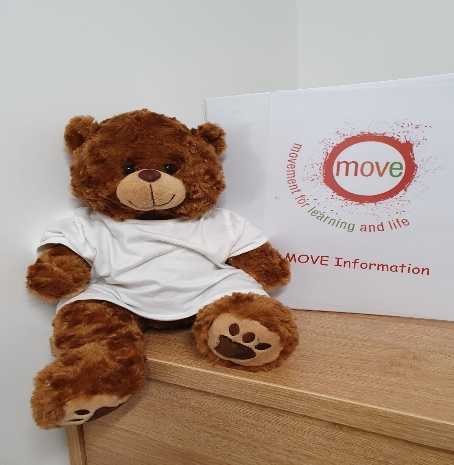 Meet Miles the move Bear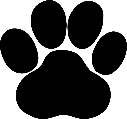 Every Friday one of our pupils on the MOVE programme gets the chance to take Miles home for the weekend.They have lots of fun and adventures together in their home and out in the community, whilst practicing the skills they have learnt in school on the MOVE programme.They are able to practice their MOVE targets in a functional way whilst having lots of fun.Take a look at some of the wonderful things they get up to.